CENTRO  STUDI  ITARD – Ente formatore accreditato MIUR,  Membro British Dyslexia AssociationIn collaborazione con:ISTITUTO ITARD – Ricerca, Formazione, Certificazione, Consulenza, Servizi, PubblicazioniINDEX IPR  Private  System  International Professional  RegistersCIDD – Centro Internazionale Dislessia e DisprassiaPSICOPEDAGOGIE.IT  - Istituto  di  formazione accreditato UNIPED  - MilanoCOMIS – Cognitive Motor International SocietyANIP – Associazione Nazionale Istituti di PedagogiaCentro  Studi	 ItardEnte  formatore  accreditato  dal  MIURMembro  della  British  Dislexya  AssociationIn collaborazione con:ISTITUTO  ITARDINDEX-IPR  Private System International Professional Registers&ASSOCIAZIONE TESEOPROVIDER NAZIONALE STANDARD ECM n°187Organizza:VI°  CORSO  BASE  CLIDD  CLINICA  DELLA  DISLESSIA  
E  DISPRASSIA Quartu Sant’Elena  (CA)DISTURBI DI APPRENDIMENTO.  DALLA DIAGNOSI AL TRATTAMENTO.LE PRATICHE ECOLOGICO-DINAMICHE. IL “METODO CRISPIANI”.Copertura Bonus  MIUR    50  crediti  ECM   C/o    Centro Psico-Pedagogico “La Casa dei Girasoli”Via Saverio Mercadante n. 106, Quartu S. Elena  (Cagliari)RESPONSABILE SCIENTIFICOProf.  PIERO  CRISPIANIDal 9 febbraio  al  30 marzo  2018  -  (n. 48 ore di aula + 22 di lavoro individuale) Tot. n. 70 orePer Informazioni:Centro Psico-Pedagogico “La Casa dei Girasoli” Cell. 346 6236231 
www.spazioacca.org  -  spazioacca@gmail.com I  FORMATORI
- Prof. Piero Crispiani		Università di Macerata.- Dott. Daniele Altieri		Pedagogista, Specialista Itard.- Dott.ssa Emanuela Lampis     Docente, motricista.- Dott. Daniele Bullegas		Terapista Itard.- Terapisti ItardScopo: Formazione professionale su Diagnosi, Valutazione funzionale, Trattamento abilitativo, Didattica mirata, Consulenza e Monitoraggio di persone con DSA secondo le pratiche ecologico-dinamiche del  CLIDD  (CLInica della Dislessia e Disgrafia).  Il corso da diritto a:Iscrizione al Registro degli specialisti certificati nei DSA del Centro Internazionale Dislessia e Disprassia – INDEX IPR  -  Private System International Professional Registers dell’Istituto Itard.Al termine del Master, si rilasciano i seguenti Documenti:Attestato di specializzazione.Dichiarazione di “Responsabile scolastico per i DSA”Il corso e gli attestati sono di rango privatoSiti web:	www.centrostudiitard.it   www.centroitalianodislessia.it    www.istitutoitard.itDESTINATARIL’iscrizione è libera. Il Corso è riconosciuto dal MIUR e dà diritto all’assenza dal servizio per gli Insegnanti ed ha validità per il Bonus MIUR per i Docenti.Scopo: Formazione professionale su Diagnosi, Valutazione funzionale, Prevenzione, Trattamento abilitativo, Didattica mirata, Consulenza e Monitoraggio di persone con DSA secondo le pratiche ecologico-dinamiche del CLIDD  (CLInica della Dislessia e Disgrafia).  Il corso dà diritto a:Iscrizione al Registro dei TERAPISTI ITARD - certificati nei DSA del Centro Internazionale Dislessia – INDEX IPR -  Private System International Professional Registers dell’Istituto Itard.Al termine del Corso si rilasciano:Attestato di “Terapista ITARD” Dichiarazione Itard di “Responsabile scolastico per i DSA”Il corso e gli attestati sono di rango privatoCALENDARIO9	febbraio	           ore	15,00-19,00 			Crispiani10	febbraio			9,00-13,00  e  14,30-18,30	Crispiani23	febbraio		 ore	15,00-19,00				Terapisti 24	febbraio			9,00-13,00  e  14,30-18,30	Terapisti9  	marzo		           ore    15,00-19,00 				Terapisti10  	marzo				9,00-13,00  e  14,30-18,30	Terapisti29      marzo			 ore    15,00-19,00 			Crispiani30 	marzo			          9,00-13,00  e  14,30-18,30	CrispianiCOSTI Iscrizione - € 500,00 (IVA inclusa per i soci del Centro Studi Itard) – Copertura Bonus MIURISCRIZIONEDomanda: Inviare le domande d’iscrizione al corso:a Segreteria Centro Studi Itard (via I° maggio, 9 - 60037 Monte S. Vito (AN) allegando i seguenti documenti:Domanda d’Iscrizione al CorsoDomanda d’Iscrizione al Centro Studi ItardRicevuta del versamento Caso A: Per i docenti titolari di Bonus MIURLa quota di 500,00 euro (485 + 15) va pagata mediante la Carta DocenteCaso B: Per i non titolari di Bonus MIURIl versamento di € 500,00 va effettuato a favore del Centro Studi Itard - Via IV novembre, 33 – 60037 Monte San Vito (AN):- sul CCP  n.  4655705 oppure: Bonifico postale  su   IBAN – IT59K 07601 02600 00000 4655705 - Causale: CORSO CLIDD QUARTU 2018 + nome e cognome.PROGRAMMA DEL CORSOLa Sindrome Dislessica: definizioni, epidemiologia e caratteri generali. Il Sistema CO.CLI.T.E. Il quadro sindromico: deficit e disordine, dislessia, disgrafia, discalculia, le Mappe Semiotiche, il Sistema Criteriale VES. Logopatie e Glotto-kit. Fare la diagnosi e la valutazione funzionale, la relazione pedagogica, la restituzione. Come si legge-scrive: fisiologia della lettura e scrittura, velocità e fluidità. Linee eziologiche. La Dislateralità. La disprassia. La struttura della successione, sequenzialità e disprassia dello sviluppo. La condizione disprassica adulta. Il “Metodo Crispiani”. Il Progetto educativo e il Trattamento abilitativo: il Polo SAF, la triade strategica, l’approccio, la strategia ecologico-dinamica, le buone prassi. Le Azioni, i materiali, simulazioni di diagnosi e trattamenti, indicazioni per scuola e famiglia, Kit professionale. Presentazione delle azioni. Il lavoro estivo e l’avvio alla classe successiva. Il materiale per gli screenings scolastici. Le avvertenze scolastiche: organizzative e didattiche. Il Metodo di studio.La modalità di recupero di eventuali assenze consisterà nell’articolazione di un progetto o di una relazione i cui temi verranno definiti di volta in volta. Il  lavoro da svolgere dipenderà dal monte ore di assenze che non dovrà, comunque, superare le 8 ore. PARTE  RISERVATA  AI  RICHIEDENTI  CREDITI  ECMRiconosciuti 50 crediti ECMCORSO FAD: “Dislessia come disprassia sequenziale: linee storiche, teoriche e professionali”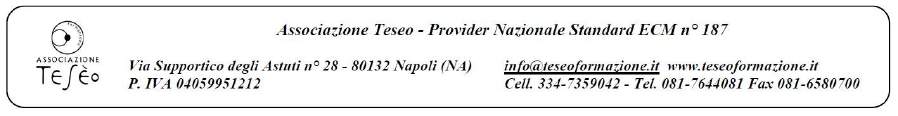 Destinatari ECM: Psicologo,  Assistente Sanitario,  Infermiere,  Infermiere Pediatrico,  Logopedista,  TNPEE,  Fisioterapista, Terapista occupazionale, Tecnico per la Riabilitazione Psichiatrica,  Educatore Professionale,  Ortottista/Assistente di Oftalmologia,  Tecnico di Neurofisiopatologia.  Medici (audiologia e foniatria; continuità assistenziale; epidemiologia; genetica medica; medicina di comunità; medicina fisica e riabilitazione; medicina generale (medici di famiglia); medicina interna; neurofisiopatologia; neurologia; neuropsichiatria infantile; organizzazione dei servizi sanitari di base; otorinolaringoiatria;  pediatria;  pediatria (pediatri di libera scelta);  psichiatria;  psicoterapia. DESCRIZIONE DEL CORSO FAD: Il corso si basa sull’autoapprendimento senza tutoraggio, integrato da sistemi di supporto informatico. Si articola in moduli tematici concatenati tra di loro con criteri di propedeuticità con avanzamento vincolato (il completamento del precedente attiva il successivo e quindi la sua visualizzazione). Ciascun modulo si compone di slide in Powerpoint + materiale didattico approfondito (Pdf), estrapolato da bibliografia specialistica VERIFICA DELL’APPRENDIMENTO: è prevista la somministrazione di quesiti a scelta multipla NB: Il partecipante deve necessariamente concludere il corso entro il 31/12/2018. In mancanza non possono essere riconosciuti crediti ECM .MODALITA’ DI PARTECIPAZIONE: Iscrizione on line sulla piattaforma http://www.teseoformazione.it/eventi-fad.html  QUOTA DI ISCRIZIONE: €150,00 (centocinquanta/00euro) € 100,00 (cento/00 euro) Soci ITARD anno 2018 (esclusivamente via bonifico bancario)  Da corrispondere secondo le seguenti modalità:  Paypal (vedi piattaforma http://www.teseoformazione.it/eventi-fad.html)Bonifico bancario: € 150.00 ad Associazione TESEO Banca Popolare dell’Emilia Romagna – Ag. 7 Napoli IBAN: IT15L0538703407000001303508 indicare nella causale il cognome e nome del partecipante e il titolo del corso  CREDITILa frequenza del corso dà diritto a n. 12 Crediti  ITARD  esportabili nel Master biennale di Pedagogia clinica, secondo il Sistema CRI – Crediti Rete Itard.La Presidente Centro Studi Itard     Dott.ssa  Raffaella Maggi						Il Direttore del corso									Prof. Piero CrispianiDOMANDA  DI  ISCRIZIONE  AL  CORSOAl Direttore del  CENTRO STUDI ITARD 			Via  IV novembre 33  60037  Monte San Vito (AN) 
Il/La sottoscritt___________________________________________________________________nato/a a_________________________(____) il_________, e residente a _____________________(____), via____________________________________________________, tel________________, email___________________________________________________________________________in possesso del Diploma di Laurea in____________________________, conseguito il __________in quanto socio del Centro Studi ItardC H I E D Edi essere ammesso/a  al “Corso CLIDD QUARTU 2018 – 9  Febbraio  – 30 marzo 2018.Alla presente allega:Domanda di iscrizione al Centro Studi Itard Itard;Copia dell’attestazione del versamento della quota di iscrizione di euro 500 (485 + 15 di iscrizione al centro Studi Itard) intestato a Centro Studi Itard - Via IV  novembre, 33 – 60037  Monte San Vito (AN), causale: Corso CLIDD QUARTU 2018.  Il sottoscritto dichiara di:accettare le norme contenute nel Bando del CORSO;essere consapevole del valore e significato del corso bandito;autorizzare il trattamento dei propri dati personali e la loro tenuta in forma cartacea ed elettronica ai sensi della legge 31-12-1996 n.675.;di sollevare il Centro Studi Itard e i proprietari e conduttori dei locali ove si svolge il corso da ogni responsabilità di tipo infortunistico.Data _________________      Firma ______________________________________DOMANDA  DI  ISCRIZIONE  AL  AL  CENTRO  STUDI  ITARD Al Presidente del  Centro Studi ITARDVia  IV novembre, 33   60037    Monte San Vito (AN)_l_  sottoscritt_   __________________________________________________________________nat_ a _________________________________________ il _______________________________residente a _______________________________ via ____________________________________tel ____________ cell. _______________mail __________________________________________titolo di studio ____________________________________________________________________professione ______________________________________________________________________CHIEDEdi essere iscritto all’Associazione Centro Studi ITARD a partire dall’anno 2018 previo versamento di euro 15 sul ccp. n. 4655705  intestato a Centro Studi Itard,  via IV novembre, 33 - 60037  Monte San Vito  (AN)A tal fine, autorizza la ricezione delle NEWS ITARD, qualsiasi proposta formativa e richiede che il proprio nominativo figuri pubblicamente negli elenchi cartacei o elettronici resi pubblici dell’Associazione, unitamente agli indirizzi e numeri di telefono sopra indicati. Con la presente autorizza la tenuta dei propri dati personali e l’uso interno all’associazione, sia in forma cartacea che elettronica, ai sensi della vigente normativa. 				    In fedeData ________________________  Firma ____________________________________________ALLEGATO AIndicazioni sulla spendibilità BONUS - DOCENTICENTRO STUDI ITARD  ENTE FORMATORE ACCREDITATO MIUR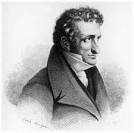 INDICAZIONI PER BONUS DOCENTICome funziona la Carta del DocenteCome e dove utilizzare i tuoi BuoniScopriCliccare su “scopri”Scorrere fino a :Dove si utilizza la Carta?Di seguito sono consultabili le liste delle strutture, degli esercenti e degli enti di formazione fisici e online presso i quali è possibile utilizzare la Carta.dove spendere i buoniCliccare su “dove spendere i buoni”Si arriva a TROVA ESERCENTETROVA ESERCENTEPer quale tipologia di esercizio/ente?FISFI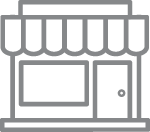 FISICOICOONLINE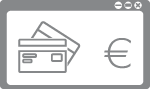 DICITURA : FISICO E ON LINECLICCARE SU FISICO ( l’immagine è la prima in alto)PER QUALE AMBITO? CLICCARE SU “FORMAZIONE E AGGIORNAMENTO”COMPARE : CERCA PER NOME O INDIRIZZO : qui inserire CENTRO STUDI ITARDNEL COMUNE DI : Monte San Vito (AN)CERCA : Compare : “PER CREARE UN BUONO ENTRA CON SPID”Entrare e creare il buono